ESCOLA NÚCLEO JESUÍNO MENDESDIRETORA: ADRIANA TONIAL PIAIAPROFESSORA: WALESKA PORTO LIMAÁGUA DOCE, 2O DE ABRIL DE 2020 HOJE É SEGUNDA-FEIRA PréBOM DIA ... QUERIDOS ALUNOS    MATÉRIA DE HOJE – HISTÓRIA NO DIA 19 DE ABRIL, COMEMORAMOS O DIA DO ÍNDIO.TURMA DO FOLCLORE: CELEBRANDO NA ALDEIA O DIA DO ÍNDIO.Click no link a seguir: https://youtu.be/JPa0Epb7BvEAGORA VAMOS FAZER A LETRA I DE ÍNDIO E ENFEITAR COM RECORTES DE PEDACINHOS DE PAPEL COLORIDO.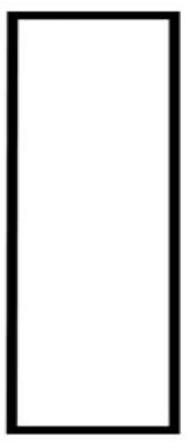 VAMOS OUVIR E CANTAR A MÚSICA: OS INDIOZINHOS. É SÓ CLICAR NO LINK ABAIXO.https://youtu.be/R4vtOUWCMGo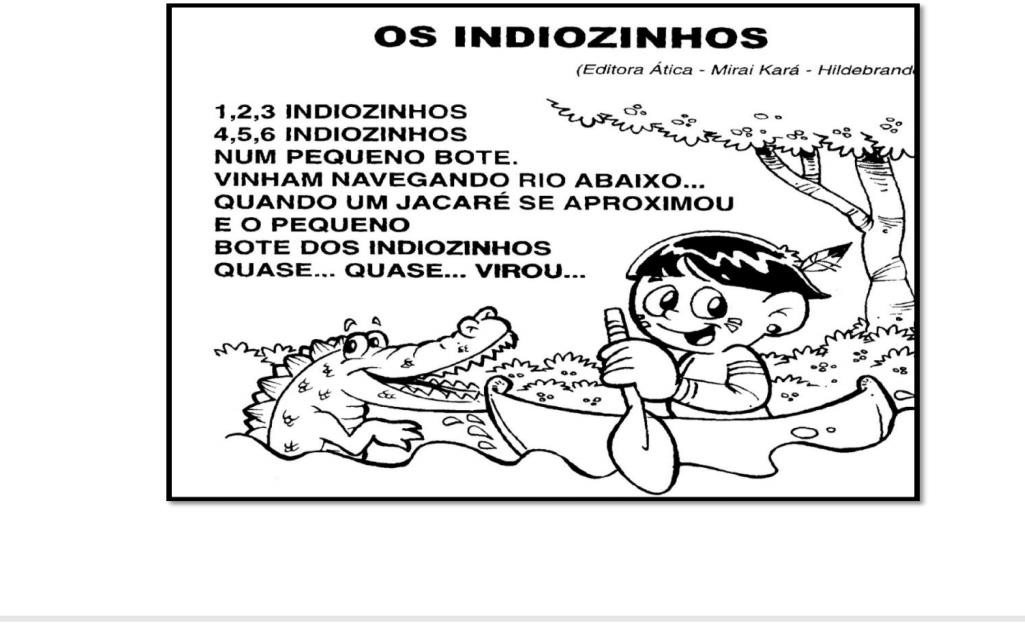 FAÇA UM DESENHO SOBRE OS ÍNDIOS.ESCOLA NÚCLEO JESUÍNO MENDESDIRETORA: ADRIANA TONIAL PIAIAPROFESSORA: WALESKA PORTO LIMAÁGUA DOCE, 23 DE ABRIL DE 2020 HOJE É QUARTA-FEIRABOM DIA ... QUERIDOS ALUNOS    FAÇA O DESENHO NO SEU CADERNO COMO VOCÊ CONSEGUIR OBSERVANDO O MODELO ABAIXO: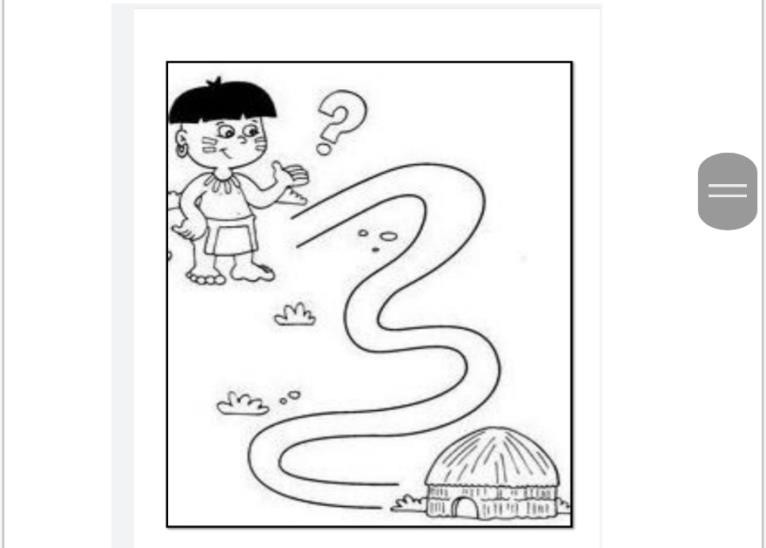 ESCOLHA UMA COR DE LÁPIS OU TINTA DE SUA PREFERÊNCIA E PINTE O CAMINHO QUE LEVA O ÍNDIO ATÉ A OCA.FAZ PARTE DA CULTURA DA MAIORIA DOS POVOS INDIGENAS PINTAR O ROSTO. OBSERVE AS IMAGENS: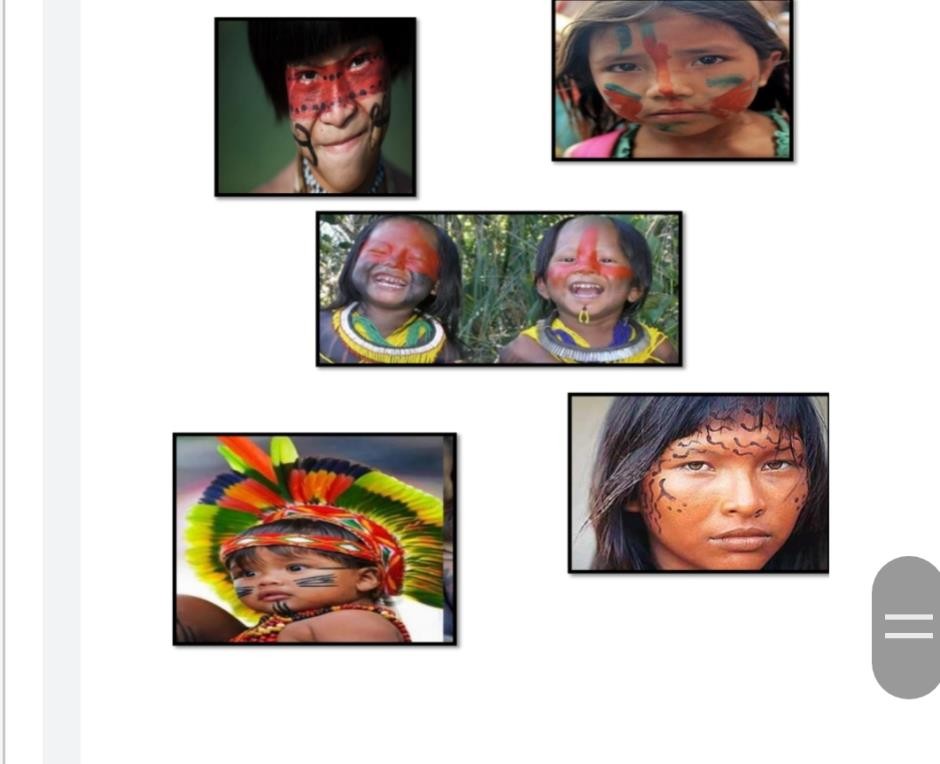 COM A AJUDA DE SUA FAMÍLIA FAÇA UMA PINTURA EM SEU ROSTO, USANDO O MATERIAL QUE TIVER EM CASA FOTOGRAFE E MANDE PARA A PROFE.ESCOLA NÚCLEO JESUÍNO MENDESDIRETORA: ADRIANA TONIAL PIAIAPROFESSORA: WALESKA PORTO LIMAÁGUA DOCE, 23 DE ABRIL DE 2020 HOJE É QUINTA-FEIRABOM DIA ... QUERIDOS ALUNOS    MATÉRIA DE HOJE – HISTÓRIA – LUGAR ONDE MORAMOS.DESENHE UMA OCA INDIGENA.COMO É IMPORTANTE REUTILIZAR MATERIAIS! UTILIZE APARAS (pontas)DE LÁPIS E COLE NA OCA INDIGENA.( VOCE PODE SEGUIR O MODELO ABAIXO: OU FAZER A SUA )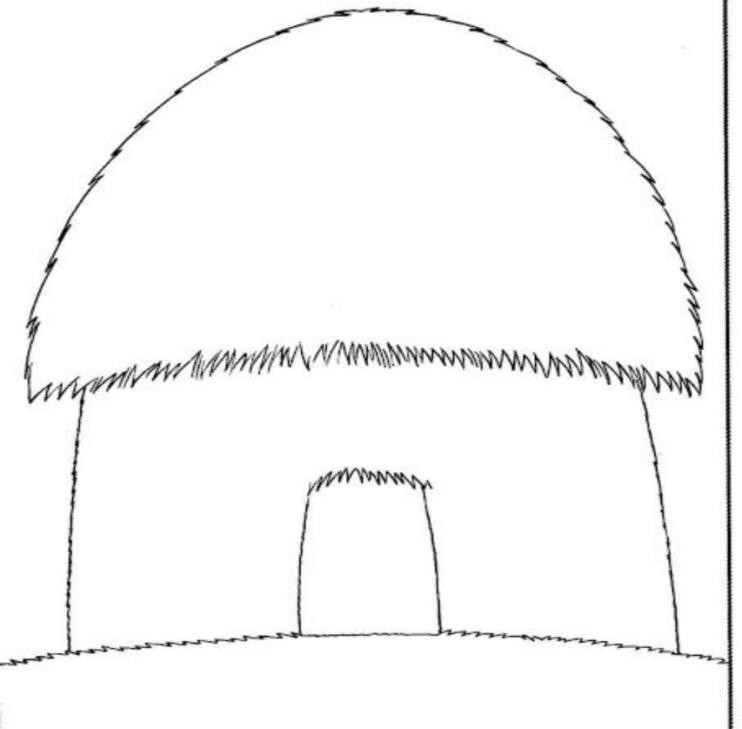 ESCOLA NÚCLEO JESUÍNO MENDESDIRETORA: ADRIANA TONIAL PIAIAPROFESSORA: WALESKA PORTO LIMAÁGUA DOCE, 24 DE ABRIL DE 2020 HOJE É SEXTA-FEIRA      PRÉ-BOM DIA ... QUERIDOS ALUNOS    DESENHE UM ÍNDIO USANDO A SUA MÃO.( VOCÊ PODE FAZER USANDO TINTA, OU DESENHAR NO CADERNO DEPOIS PINTAR).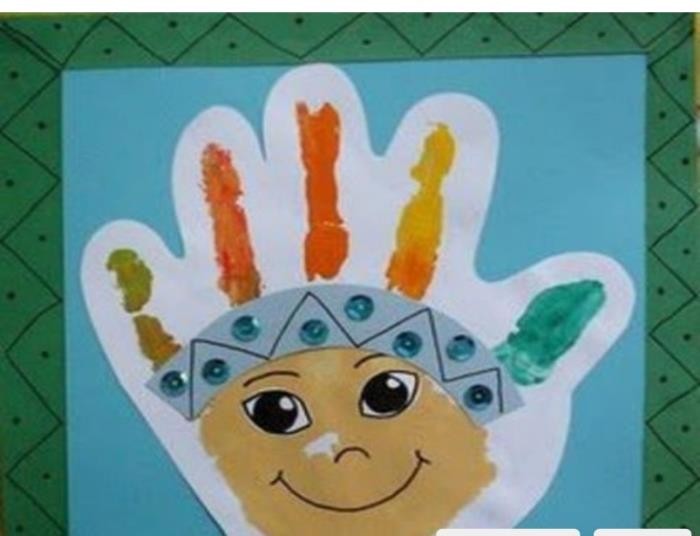 FAÇA UM COLAR BEM BONITO.( VOCÊ PODE USAR: MACARRÃO, CANUDINHO, TAMPINHAS OU OUTROS MATERIAS QUE TIVER EM SUA CASA).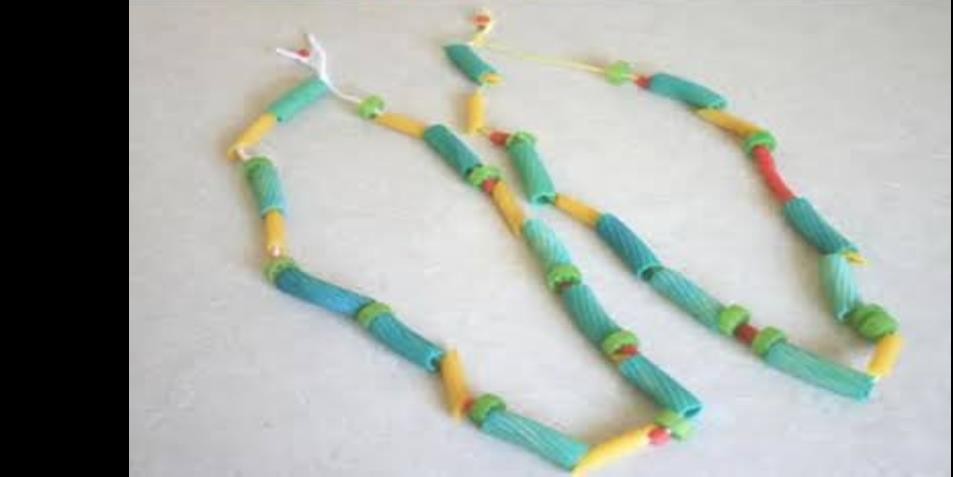 